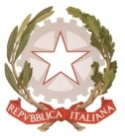 MINISTERO  DELL’ ISTRUZIONE, DELL’UNIVERSITA’, DELLA RICERCAUFFICIO SCOLASTICO REGIONALE PER IL LAZIOLICEO SCIENTIFICO STATALE“TALETE”							          Roma, 26/05/2021Ai DocentiAl Personale ATAAlla DSGA Sig.ra P. LeoniSito webCIRCOLARE N. Si informa che da nelle ultime due settimane di lezione,   3-4  e 7-8 giugno,  le classi quinte svolgeranno attività didattica  in presenza secondo quanto previsto dalla rotazione degli orari alpha e beta.Pertanto, nei predetti giorni non saranno presenti a scuola tutte le classi quinte, ma solo le sezioni previste dalla rotazione.Il Dirigente scolasticoProf.  Alberto Cataneo(Firma autografa sostituita a mezzo stampa Ai sensi dell’art.3 comma 2 del d.lgs. n.39/1993)